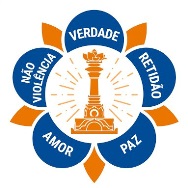 Organização Internacional Sathya Sai do BrasilCONSELHO CENTRAL DO BRASILRua Pereira Nunes, 310 - Vila Isabel - Rio de Janeiro/RJ - CEP: 20541-024www.sathyasai.org.br  -  Tel: (21) 2288-9508CONS.PRE.02.20                                                                                                13 de  março de 2020Aos: Coordenadores Regionais e DifusoresC/C: Conselho Central Executivo, Presidentes Fundação Sai e Instituto Sai de Educação, Coordenação Central da Região 23 e Chairman Zona 2B.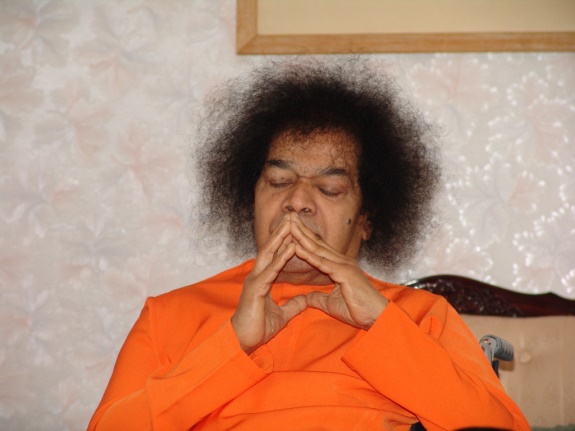 “Pratiquem a atitude de oferecer cada ação aos Pés de Deus como uma flor que é oferecida em adoração. Façam de cada respiração uma oferenda a Ele.Sai BabaPalavras de Sathya Sai – Volume IIQueridos Irmãos, Om Sai Ram!            Em virtude do aumento recente dos casos de coronavirus em nosso país, decidimos cancelar o Acampamento Infantojuvenil para evitar que os participantes do evento tenham que passar por locais com grande aglomeração de pessoas.Por ora vamos aguardar o desenrolar dos acontecimentos para em breve marcar uma nova data.Aproveitamos para solicitar a todos que sejam reforçadas nossas orações em prol do nosso País e de todo o Planeta. Sugerimos que sigam com as medidas preventivas recomendadas como lavar as mãos com frequência, evitar tocar o rosto com as mãos, evitar espirrar ou tossir nas mãos e evitar locais com aglomeração de pessoas. Dormir um número suficiente de horas, e ter uma alimentação rica em alimentos naturais também estão fortemente recomendados para fortalecer a imunidade e evitar as infecções respiratórias.Colocamo-nos aos Pés de nosso amado Senhor Sai!Com muito amor,Márcia Nunes Presidência do Conselho CentralDr. Charles GenehrCoordenador Nacional do PAM